ЗАХОДИ БЕЗПЕКИ ВІД КОРОНАВІРУСУ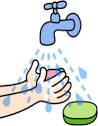 МИЙТЕ РУКИ 20-30 СЕКУНД ЧАСТІШЕ та З МИЮЧИМИ ЗАСОБАМИ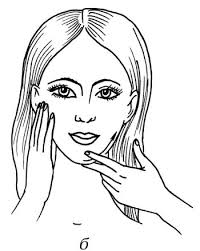 НЕ ТОРКАЙТЕСЯ РУКАМИ ОБЛИЧЧЯ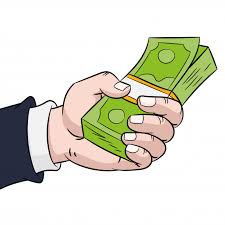 ПІСЛЯ КОНТАКТУ З ГРОШИМА ОБОВ’ЯЗКОВО МИЙТЕ РУКИ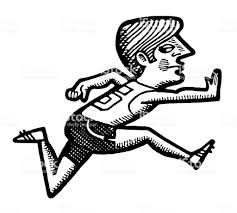 ЯКЩО ВИ ВВАЖЕТЕ СЕБЕ ХВОРИМ – НЕГАЙНО ЗВЕРТАЙТИСЯ ДО ЛІКАРЯ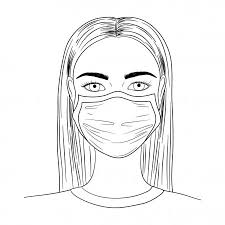 ЯКЩО ВИ ХВОРІЄТЕ – ОДЯГАЙТЕ МЕДИЧНУ МАСКУ, БЕРЕЖИТЬ ЗДОРОВИХ ЛЮДЕЙ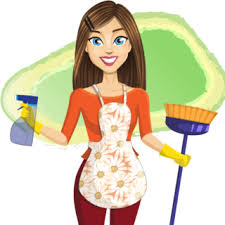 2-3 РАЗИ НА ДЕНЬ РОБІТЬ ВОЛОГЕ ПРИБИРАННЯ ПРИМІЩЕНЬ З МИЮЧИМИ ЗАСОБАМИ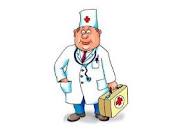 ЯКЩО ВИ ПРИБУЛИ ІЗ-ЗА КОРДОНУ – НЕГАЙНО ЗВЕРНІТЬСЯ ДО ЛІКАРЯ,ПРОЙДІТЬ САМОІЗОЛЯЦІЮ 14 днів 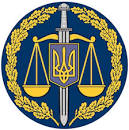 ВІДПОВІДАЛЬНІСТЬ ЗА ПОРУШЕННЯ КАРАНТИНУ:1. Адміністративна відповідальність за ст. 42 КУпАП (штраф до 425 грн)2. Кримінальна відповідальність за ст. 325 КК України (штраф, арешт на строк до шести місяців, обмеження або позбавлення волі до 3-х років).